Hello from [Insert Practice Name]!Thank you for being a valued family in our practice! Vaccines are an important tool to keep kids healthy. We want to make sure your child or teen stays protected from diseases that can cause serious illness. When more kids are vaccinated, everyone is safer at school, child care, work and other activities.
Our records show that your child is due or overdue for at least one vaccination. If your child recently received vaccinations, they may be due or overdue for additional doses or booster doses. Please call our office at XXX-XXX-XXXX or visit [portal or web url] to schedule vaccinations and a well-child appointment if needed. To learn more about when immunizations are due, visit: https://www.healthychildren.org/immunizationschedules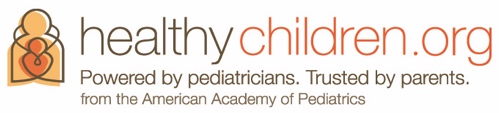 
We look forward to seeing you and your family at your next immunization 
or well-child appointment!Physician Name(s)Practice Name